№ в избир.спискеФАМИЛИЯ ИМЯ ОТЧЕСТВОТелефонэл. почта скайпМесто работыДата и Место рождения Адрес   РСФСРТОМСКИЙ223  БАРЫШНИКОВА НАТАЛЬЯ ГЕННАДЬЕВНА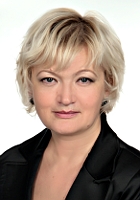 тел: +7 (3822) 52-77-87.
тел. +7(3822) 51-04-24, факс +7(3822) 51-06-02; +7(3822) 51-04-14 +7(3822) 51-04-24
+7(3822) 510-384, факс +7(3822) 51-04-14,e-mail: kommunist-tomsk@mail.ruduma@tomsk.gov.ru 
elyna@tomsk.gov.ru
barilo@tomsk.gov.ru
sergeev@tomsk.gov.ru
kaderna@tomsk.gov.ru

Депутат Законодательной Думы Томской областиПомощники депутата:Рытов Иван Иванович
Адрес общественной приемной:
с. Мельниково, ул. Московская, д. 17, офис 218
тел. +7 (38247) 235-15
Иванов Николай Андреевич
Адрес общественной приемной:
с. Зырянское, ул. Советская,11.
тел. +7 (38243) 25-9-79, 8901-612-89-79.Родилась 8 октября 1971 г. в п. Усть-Омчунг Магаданской областиАдрес общественной приемной:
г. Томск, ул. Гагарина, д. 11 офис 206
Адрес:
634050, Россия, г. Томск, пл. Ленина, д. 6; Законодательное Собрание Томска


224КРАВЧЕНКО СЕРГЕЙ АЛЕКСАНДРОВИЧ   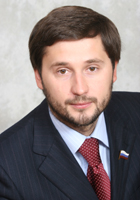 тел. +7(3822) 51-04-24, факс +7(3822) 51-06-02; +7(3822) 51-04-14 +7(3822) 51-04-24
+7(3822) 510-384, факс +7(3822) 51-04-14,e-mail: 4447074@mail.ruduma@tomsk.gov.ru 
elyna@tomsk.gov.ru
barilo@tomsk.gov.ru
sergeev@tomsk.gov.ru
kaderna@tomsk.gov.ruДепутат Законодательной Думы Томской областиБоцман Надежда Александровна
тел: +7 (3822) 97-88-89
Родился 6 мая 1977 года в с. Андреевка Андреевского района Талды-Курганской области.
Адрес общественной приемной:
г. Томск, пл. Ленина, 6, каб. 101Адрес:
634050, Россия, г. Томск, пл. Ленина, д. 6; Законодательное Собрание Томска225  ПАВЛОВ ЕВГЕНИЙ ВЛАДИМИРОВИЧ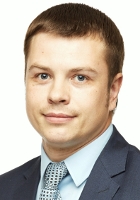 тел. +7(3822) 51-04-24, факс +7(3822) 51-06-02; +7(3822) 51-04-14 +7(3822) 51-04-24
+7(3822) 510-384, факс +7(3822) 51-04-14,e-mail: vyborov89@mail.ruduma@tomsk.gov.ru 
elyna@tomsk.gov.ru
barilo@tomsk.gov.ru
sergeev@tomsk.gov.ru
kaderna@tomsk.gov.ruДепутат Законодательной Думы Томской областиПомощник депутата
Выборов Алексей Игоревич
Родился в 1981 году в городе Березовский Кемеровской областиАдрес общественной приемной:
г. Томск, ул. Елизаровых, д. 39226 ПЕТРОВ АНДРЕЙ ГЕННАДЬЕВИЧ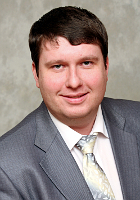 тел. +7(3822) 51-04-24, факс +7(3822) 51-06-02; +7(3822) 51-04-14 +7(3822) 51-04-24
+7(3822) 510-384, факс +7(3822) 51-04-14,http://twitter.com/PetrovAG

http://petrovag.livejournal.com/
duma@tomsk.gov.ru 
elyna@tomsk.gov.ru
barilo@tomsk.gov.ru
sergeev@tomsk.gov.ru
kaderna@tomsk.gov.ruДепутат Законодательной Думы Томской областиПомощник депутата
Мишанькин Андрей Александрович
тел. +7 (3822) 432-763
e-mail: andre12008@ yandex.ruРодился 20 февраля 1984 г. в г. Томске.Адрес общественной приемной:
г. Томск, ул. Гагарина, д. 11 офис 206
тел: +7 (3822) 52-77-87; +7 (3822) 51-42-09Адрес:
634050, Россия, г. Томск, пл. Ленина, д. 6; Законодательное Собрание Томска